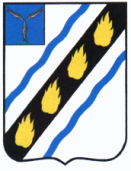 МЕЧЕТНЕНСКОЕ    МУНИЦИПАЛЬНОЕ  ОБРАЗОВАНИЕ   СОВЕТСКОГО  МУНИЦИПАЛЬНОГО РАЙОНА   САРАТОВСКОЙ  ОБЛАСТИСОВЕТ  ДЕПУТАТОВ   (второго  созыва) РЕШЕНИЕс.Мечетноеот  27.02.2017   № 153О  внесении  изменений в  решение  Совета депутатов Мечетненского  муниципального образования от 21.11.2014  № 46	В соответствии со статьей 387 Налогового кодекса Российской Федерации, руководствуясь Уставом Мечетненского муниципального образования Советского муниципального района Саратовской области, Совет депутатов РЕШИЛ:	1.Внести изменения в решение Совета депутатов Мечетненского муниципального образования от 21.11.2014 № 46 «Об установлении земельного налога»:	- пункт 7 дополнить подпунктом 5, следующего содержания: « 5. ветеранов и инвалидов Великой Отечественной войны».	2. Настоящее решение вступает в силу не ранее чем по истечении одного месяца со дня его официального опубликования в районной газете «Заря» и распространяет свое действие на правоотношения, возникшие с 1января 2015 года.Глава Мечетненскогомуниципального образования					Е.Н. Чуйкова 